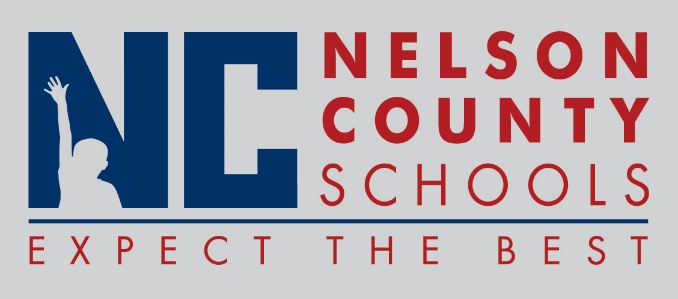 Information PaperBrigance is the state mandated assessment reporting readiness of entering kindergarten students.  This data is preliminary for the fall of 2015 and will be finalized in late winter.No action required.To:Nelson County Board of EducationFrom:Ann Marie Williams, Director of Elementary Schoolscc:Dr. Anthony Orr, SuperintendentDate:Re:Brigance Assessment Data